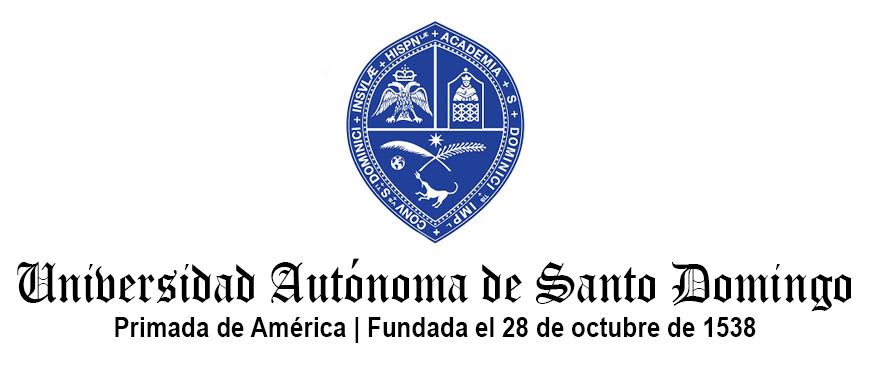 COMISION CENTRAL ELECTORALForm.CCE-FEA-D-1BACEPTACION CANDIDATURA  DECANO (A)Yo, ______________________________________, Profesor(A) en servicio activo de la Escuela de ______________________________________________________________de la Facultad de __________________________  Código No. ______________,  Cédula de Identidad y Electoral No. __________________Residente en la calle ______________________________________No. _________de la Ciudad de _____________________________ comunico a  la Comisión   Central  Electoral,     que      acepto      la      postulación     de    mi    persona    para    optar    al    cargo    de  ___________________________________________________________, correspondiente  al  período 2022-2026, presentada  en  fecha  __________ del  mes  de _________ del   año ____________,  por   profesores   de   la  Facultad ________________________________ , comprometiéndome  a  cumplir  con  los  Arts. 134, 135, 136  y  139  del  Estatuto  Orgánico  de  la  UASD.En   la   Ciudad Universitaria, Santo  Domingo,  Distrito  Nacional, a  los ______ del  mes  de _______________ del  año  2022.Cómo desea aparezca su nombre en la Boleta Electoral___________________________________Firmado:							_____________________________							                Nombre y FirmaAnexos:1) Form. CCE-FEA-D-1A.  de  fecha ______  del  mes  de _____________________del  año  2022.2) Certificación  de  antigüedad  expedida  por  la Dirección de Recursos Humanos Académicos (DIRHA)  en  fecha _______del  mes   de   _________________ del  año  ____________.3) Certificación  de  la  Vicerrectoría  de  Investigación  y  Posgrado, de  fecha ____ del  mes  de _________________ del  año  ____________.4) Programa  con  la  relación  de  los principales  Proyectos  o  Actividades  que  se  propone  realizar  el  candidato, durante  el  período  de  su  mandato.Nota: Depositar  Original  y  Copia.COMISION CENTRAL ELECTORALForm.CCE-FEA-VD-1BACEPTACION CANDIDATURA VICEDECANO (A)Yo, ______________________________________, Profesor(A)  en  servicio activo de la  Escuela de ______________________________________________________________de la Facultad de __________________________  Código No. ______________,  Cédula de Identidad y Electoral No. __________________Residente en la calle ______________________________________No. _________de la Ciudad de _____________________________ comunico a  la Comisión   Central  Electoral,     que      acepto      la      postulación     de    mi    persona    para    optar    al    cargo    de  ___________________________________________________________, correspondiente  al  período 2022-2026, presentada  en  fecha  __________ del  mes  de _________ del   año ____________,  por   profesores   de   la  Facultad ________________________________ , comprometiéndome  a  cumplir  con  los  Arts. 134, 135, 136  y  139  del  Estatuto  Orgánico  de  la  UASD.En   la   Ciudad  Universitaria,  Santo  Domingo,  Distrito  Nacional, a  los ______ del  mes  de _______________ del  año  2022.Cómo desea aparezca su nombre en la Boleta Electoral___________________________________Firmado:							_____________________________							                Nombre y FirmaAnexos:1) Form. CCE-FEA-VD-1A. de  fecha ______  del  mes  de _____________________del  año  2022.2) Certificación  de  antigüedad  expedida  por  la Dirección de Recursos Humanos Académicos (DIRHA)  en  fecha _______del  mes   de   _________________ del  año  ____________.3) Certificación  de  la  Vicerrectoría  de  Investigación  y  Posgrado, de  fecha ____ del  mes  de _________________ del  año  ____________.4) Programa  con  la  relación  de  los principales  Proyectos  o  Actividades  que  se  propone  realizar  el  candidato, durante  el  período  de  su  mandato.Nota: Depositar  Original  y  Copia.COMISION CENTRAL ELECTORALForm.CCE-FEA-R-1BACEPTACION  CANDIDATURA  RECTOR  (A) Yo, ______________________________________, Profesor(A)  en  servicio activo de la  Escuela de __________________________________________________de la Facultad de _________________________ Código No. ______________,  Cédula de Identidad y Electoral No. ___________________ Residente  en  la  calle ____________________________________ No. ______  de  la  Ciudad  de  _________________________________ comunico  a  la  Comisión  Central  Electoral que acepto      la      postulación     de    mi    persona    para    optar    al    cargo de_______________________________________  de  la   Universidad   Autónoma   de   Santo  Domingo, correspondiente  al  período 2022-2026, presentada  en  fecha  ____  del  mes  de _______________ del  año ____, por  profesores  de  la  Universidad  Autónoma  de  Santo Domingo, comprometiéndome  a  cumplir  con  los  Arts. 134, 135, 136, 139  y  145  del  Estatuto  Orgánico  de  la  UASD.     En   la   Ciudad  Universitaria,  Santo  Domingo,  Distrito  Nacional, a  los ______ del  mes  de _______________ del  año  2022.Cómo desea aparezca su nombre en la Boleta Electoral__________________________Firmado:							_____________________________                                              							Nombre y FirmaAnexos:1) Form. CCE-FEA-R-1A. de  fecha ______  del  mes  de _____________________del  año  2022.2) Certificación  de  antigüedad  expedida  por  la Dirección de Recursos Humanos Académicos (DIRHA)  en  fecha _______del  mes   de   _________________ del  año  ____________.3) Certificación  de  la  Vicerrectoría  de  Investigación  y  Posgrado, de  fecha _______ del  mes  de _________________ del  año  ____________.4) Programa  con  la  relación  de  los principales  Proyectos  o  Actividades  que  se  propone  realizar  el  candidato, durante  el  período  de  su  mandato.Nota: Depositar  Original  y  Copia.COMISION CENTRAL ELECTORALForm.CCE-FEA-VR-1BACEPTACION CANDIDATURA VICERRECTOR (A) DOCENTEYo, ______________________________________, Profesor(A)  en  servicio activo de la  Escuela de __________________________________________________de la Facultad de _________________________ Código No. ______________,  Cédula de Identidad y Electoral No. ___________________ Residente  en  la  calle ____________________________________ No. ______  de  la  Ciudad  de  _________________________________ comunico  a  la  Comisión  Central  Electoral que acepto      la      postulación     de    mi    persona    para    optar    al    cargo de Vice <_______________________________________  de  la   Universidad   Autónoma   de   Santo  Domingo, correspondiente  al  período 2022-2026, presentada  en  fecha  ____  del  mes  de _______________ del  año ____, por  profesores  de  la  Universidad  Autónoma  de  Santo Domingo, comprometiéndome  a  cumplir  con  los  Arts. 134, 135, 136, 139  y  145  del  Estatuto  Orgánico  de  la  UASD.     En   la   Ciudad  Universitaria,  Santo  Domingo,  Distrito  Nacional, a  los ______ del  mes  de _______________ del  año  2022.Cómo desea aparezca su nombre en la Boleta Electoral__________________________Firmado:							_____________________________                                              							Nombre y FirmaAnexos:1) Form. CCE-FEA-VR-1A  de  fecha ______  del  mes  de _____________________del  año  2022.2) Certificación  de  antigüedad  expedida  por  la Dirección de Recursos Humanos Académicos (DIRHA)  en  fecha _______del  mes   de   _________________ del  año  ____________.3) Certificación  de  la  Vicerrectoría  de  Investigación  y  Posgrado, de  fecha _______ del  mes  de _________________ del  año  ____________.4) Programa  con  la  relación  de  los principales  Proyectos  o  Actividades  que  se  propone  realizar  el  candidato, durante  el  período  de  su  mandato.Nota: Depositar  Original  y  Copia.COMISION CENTRAL ELECTORALForm.CCE-FEA-VR-2BACEPTACION  CANDIDATURA  VICERRECTOR  (A)INVESTIGACION Y POSTGRADOYo, ______________________________________, Profesor(A)  en  servicio activo de la  Escuela de __________________________________________________de la Facultad de _________________________ Código No. ______________,  Cédula de Identidad y Electoral No. ___________________ Residente  en  la  calle ____________________________________ No. ______  de  la  Ciudad  de  _________________________________ comunico  a  la  Comisión  Central  Electoral que acepto      la      postulación     de    mi    persona    para    optar    al    cargo de Vice _______________________________________  de  la   Universidad   Autónoma   de   Santo  Domingo, correspondiente  al  período 2022-2026, presentada  en  fecha  ____  del  mes  de _______________ del  año ____, por  profesores  de  la  Universidad  Autónoma  de  Santo Domingo, comprometiéndome  a  cumplir  con  los  Arts. 134, 135, 136, 139  y  145  del  Estatuto  Orgánico  de  la  UASD.     En   la   Ciudad  Universitaria,  Santo  Domingo,  Distrito  Nacional, a  los ______ del  mes  de _______________ del  año  2022.Cómo desea aparezca su nombre en la Boleta Electoral__________________________Firmado:							_____________________________                                              							Nombre y FirmaAnexos:1) Form. CCE-FEA-VR-2A,  de  fecha ______  del  mes  de _____________________del  año  2022.2) Certificación  de  antigüedad  expedida  por  la Dirección de Recursos Humanos Académicos (DIRHA)  en  fecha _______del  mes   de   _________________ del  año  ____________.3) Certificación  de  la  Vicerrectoría  de  Investigación  y  Posgrado, de  fecha _______ del  mes  de _________________ del  año  ____________.4) Programa  con  la  relación  de  los principales  Proyectos  o  Actividades  que  se  propone  realizar  el  candidato, durante  el  período  de  su  mandato.Nota: Depositar  Original  y  Copia.COMISION CENTRAL ELECTORALForm.CCE-FEA-VR-3BACEPTACION  CANDIDATURA  VICERRECTOR  (A) EXTENSIONYo, ______________________________________, Profesor(A)  en  servicio activo de la  Escuela de __________________________________________________de la Facultad de _________________________ Código No. ______________,  Cédula de Identidad y Electoral No. ___________________ Residente  en  la  calle ____________________________________ No. ______  de  la  Ciudad  de  _________________________________ comunico  a  la  Comisión  Central  Electoral que acepto      la      postulación     de    mi    persona    para    optar    al    cargo de Vice <_______________________________________  de  la   Universidad   Autónoma   de   Santo  Domingo, correspondiente  al  período 2022-2026, presentada  en  fecha  ____  del  mes  de _______________ del  año ____, por  profesores  de  la  Universidad  Autónoma  de  Santo Domingo, comprometiéndome  a  cumplir  con  los  Arts. 134, 135, 136, 139  y  145  del  Estatuto  Orgánico  de  la  UASD.     En   la   Ciudad  Universitaria,  Santo  Domingo,  Distrito  Nacional, a  los ______ del  mes  de _______________ del  año  2022.Cómo desea aparezca su nombre en la Boleta Electoral__________________________Firmado:							_____________________________                                              							Nombre y FirmaAnexos:1) Form. CCE-FEA-VR-3A,  de  fecha ______  del  mes  de _____________________del  año  2022.2) Certificación  de  antigüedad  expedida  por  la Dirección de Recursos Humanos Académicos (DIRHA)  en  fecha _______del  mes   de   _________________ del  año  ____________.3) Certificación  de  la  Vicerrectoría  de  Investigación  y  Posgrado, de  fecha _______ del  mes  de _________________ del  año  ____________.4) Programa  con  la  relación  de  los principales  Proyectos  o  Actividades  que  se  propone  realizar  el  candidato, durante  el  período  de  su  mandato.Nota: Depositar  Original  y  Copia.COMISION CENTRAL ELECTORALForm.CCE-FEA-VR-4BACEPTACION  CANDIDATURA  VICERRECTOR  (A) ADMINISTRATIVOYo, ______________________________________, Profesor(A)  en  servicio activo de la  Escuela de __________________________________________________de la Facultad de _________________________ Código No. ______________,  Cédula de Identidad y Electoral No. ___________________ Residente  en  la  calle ____________________________________ No. ______  de  la  Ciudad  de  _________________________________ comunico  a  la  Comisión  Central  Electoral que acepto      la      postulación     de    mi    persona    para    optar    al    cargo de Vice <_______________________________________  de  la   Universidad   Autónoma   de   Santo  Domingo, correspondiente  al  período 2022-2026, presentada  en  fecha  ____  del  mes  de _______________ del  año ____, por  profesores  de  la  Universidad  Autónoma  de  Santo Domingo, comprometiéndome  a  cumplir  con  los  Arts. 134, 135, 136, 139  y  145  del  Estatuto  Orgánico  de  la  UASD.     En   la   Ciudad  Universitaria,  Santo  Domingo,  Distrito  Nacional, a  los ______ del  mes  de _______________ del  año  2022.Cómo desea aparezca su nombre en la Boleta Electoral__________________________Firmado:							_____________________________                                              							Nombre y FirmaAnexos:1) Form. CCE-FEA-VR-4A,   de  fecha ______  del  mes  de _____________________del  año  2022.2) Certificación de  antigüedad  expedida  por  la Dirección de Recursos Humanos Académicos (DIRHA)  en  fecha _______del  mes   de   _________________ del  año  ____________.3) Certificación  de  la  Vicerrectoría  de  Investigación  y  Posgrado, de  fecha _______ del  mes  de _________________ del  año  ____________.4) Programa  con  la  relación  de  los principales  Proyectos  o  Actividades  que  se  propone  realizar  el  candidato, durante  el  período  de  su  mandato.Nota: Depositar  Original  y  Copia.COMISION CENTRAL ELECTORALForm.CCE-FEA-DE-1BACEPTACION  CANDIDATURA  DIRECTOR (A)  DE  ESCUELAYo, ______________________________________, Profesor(A)  en  servicio activo de la  Escuela de ______________________________________________________________de la Facultad de __________________________  Código No. ______________,  Cédula de Identidad y Electoral No. __________________Residente en la calle ______________________________________No. _________de la Ciudad de _____________________________ comunico a  la Comisión   Central  Electoral,     que      acepto      la      postulación     de    mi    persona    para    optar    al    cargo    de  ___________________________________________________________, correspondiente  al  período 2022-2026, presentada  en  fecha  __________ del  mes  de _________ del   año ____________,  por   profesores   de   la  escuela ________________________________________ , comprometiéndome  a  cumplir  con  los  Arts. 134, 136  y  139  del  Estatuto  Orgánico  de  la  UASD.En   la   Ciudad  Universitaria,  Santo  Domingo,  Distrito  Nacional, a  los ______ del  mes  de _______________ del  año  2022.Cómo desea aparezca su nombre en la Boleta Electoral___________________________Firmado:							_____________________________							                Nombre y FirmaAnexos:1) Form. CCE-FEA-DE-1A , de  fecha ______  del  mes  de _____________________del  año  2022.2) Certificación  de  antigüedad  expedida  por  la Dirección de Recursos Humanos Académicos (DIRHA)  en  fecha _______del  mes   de   _________________ del  año  ____________.3) Certificación  de  la  Vicerrectoría  de  Investigación  y  Posgrado, de  fecha ____ del  mes  de _________________ del  año  ____________.4) Programa  con  la  relación  de  los principales  Proyectos  o  Actividades  que  se  propone  realizar  el  candidato, durante  el  período  de  su  mandato.Nota: Depositar  Original  y  Copia.COMISION CENTRAL ELECTORALForm.CCE-FEA-RC-1BACEPTACION CANDIDATURA DIRECTOR (A) DE  RECINTOYo, ______________________________________, Profesor (A)  en  servicio activo de la  Escuela de ______________________________________________________________de la Facultad de __________________________  Código No. ______________,  Cédula de Identidad y Electoral No. __________________Residente en la calle ______________________________________No. _________de la Ciudad de _____________________________ comunico a  la Comisión   Central  Electoral,     que      acepto      la      postulación     de    mi    persona    para    optar    al    cargo    de  ___________________________________________________________, correspondiente  al  período 2022-2026, presentada  en  fecha  __________ del  mes  de _________ del   año ________,  por profesores del Recinto ______________________________________ , comprometiéndome  a  cumplir  con  los  Arts. 134, 135, 136  y  139  del  Estatuto  Orgánico  de  la  UASD.En   la   Ciudad  Universitaria,  Santo  Domingo,  Distrito  Nacional, a  los ______ del  mes  de _______________ del  año  2022.Cómo desea aparezca su nombre en la Boleta Electoral___________________________Firmado:							_____________________________							                Nombre y FirmaAnexos:1) Form. CCE-FEA-RC-1A, de fecha ______  del  mes  de _____________________del  año  2022.2) Certificación  de  antigüedad  expedida  por  la Dirección de Recursos Humanos Académicos (DIRHA)  en  fecha _______del  mes   de   _________________ del  año  ____________.3) Certificación  de  la  Vicerrectoría  de  Investigación  y  Posgrado, de  fecha ____ del  mes  de _________________ del  año  ____________.4) Programa  con  la  relación  de  los principales  Proyectos  o  Actividades  que  se  propone  realizar  el  candidato, durante  el  período  de  su  mandato.Nota: Depositar  Original  y  Copia.COMISION CENTRAL ELECTORALForm.CCE-FEA-RC-2BACEPTACION CANDIDATURA SUBDIRECTOR (A) ACADEMICO DE RECINTOYo, ______________________________________, Profesor(A)  en  servicio activo de la  Escuela de ______________________________________________________________de la Facultad de __________________________  Código No. ______________,  Cédula de Identidad y Electoral No. __________________Residente en la calle ______________________________________No. _________de la Ciudad de _____________________________ comunico a  la Comisión   Central  Electoral,     que      acepto      la      postulación     de    mi    persona    para    optar    al    cargo    de  ___________________________________________________________, correspondiente  al  período 2022-2026, presentada  en  fecha  __________ del  mes  de _________ del   año ________,  por profesores del Recinto ______________________________________ , comprometiéndome  a  cumplir  con  los  Arts. 134, 135, 136  y  139  del  Estatuto  Orgánico  de  la  UASD.En   la   Ciudad  Universitaria,  Santo  Domingo,  Distrito  Nacional, a  los ______ del  mes  de _______________ del  año  2022.Cómo desea aparezca su nombre en la Boleta Electoral___________________________Firmado:							_____________________________							                Nombre y FirmaAnexos:1) Form. CCE-FEA-RC-2A  de  fecha ______  del  mes  de _____________________del  año  2022.2) Certificación  de  antigüedad  expedida  por  la Dirección de Recursos Humanos Académicos (DIRHA)  en  fecha _______del  mes   de   _________________ del  año  ____________.3) Certificación  de  la  Vicerrectoría  de  Investigación  y  Posgrado, de  fecha ____ del  mes  de _________________ del  año  ____________.4) Programa  con  la  relación  de  los principales  Proyectos  o  Actividades  que  se  propone  realizar  el  candidato, durante  el  período  de  su  mandato.Nota: Depositar  Original  y  Copia.COMISION CENTRAL ELECTORALForm.CCE-FEA-RC-3BACEPTACION CANDIDATURA SUBDIRECTOR (A) ADMINISTRATIVO DE RECINTOYo, ______________________________________, Profesor(A)  en  servicio activo de la  Escuela de ______________________________________________________________de la Facultad de __________________________  Código No. ______________,  Cédula de Identidad y Electoral No. __________________Residente en la calle ______________________________________No. _________de la Ciudad de _____________________________ comunico a  la Comisión   Central  Electoral,     que      acepto      la      postulación     de    mi    persona    para    optar    al    cargo    de  ___________________________________________________________, correspondiente  al  período 2022-2026, presentada  en  fecha  __________ del  mes  de _________ del   año ________,  por profesores del Recinto ______________________________________ , comprometiéndome  a  cumplir  con  los  Arts. 134, 135, 136  y  139  del  Estatuto  Orgánico  de  la  UASD.En   la   Ciudad  Universitaria,  Santo  Domingo,  Distrito  Nacional, a  los ______ del  mes  de _______________ del  año  2022.Cómo desea aparezca su nombre en la Boleta Electoral___________________________Firmado:							_____________________________							                Nombre y FirmaAnexos:1) Form. CCE-FEA-RC-3A  de  fecha ______  del  mes  de _____________________del  año  2022.2) Certificación  de  antigüedad  expedida  por  la Dirección de Recursos Humanos Académicos (DIRHA)  en  fecha _______del  mes   de   _________________ del  año  ____________.3) Certificación  de  la  Vicerrectoría  de  Investigación  y  Posgrado, de  fecha ____ del  mes  de _________________ del  año  ____________.4) Programa  con  la  relación  de  los principales  Proyectos  o  Actividades  que  se  propone  realizar  el  candidato, durante  el  período  de  su  mandato.Nota: Depositar  Original  y  Copia.COMISION CENTRAL ELECTORALForm.CCE-FEA-C-1BACEPTACION  CANDIDATURA  DIRECTOR (A)  CENTROYo, ______________________________________, Profesor(A)  en  servicio activo de la  Escuela de ______________________________________________________________de la Facultad de __________________________  Código No. ______________,  Cédula de Identidad y Electoral No. __________________Residente en la calle ______________________________________No. _________de la Ciudad de _____________________________ comunico a  la Comisión   Central  Electoral,     que      acepto      la      postulación     de    mi    persona    para    optar    al    cargo    de  ___________________________________________________________, correspondiente  al  período 2022-2026, presentada  en  fecha  __________ del  mes  de _________ del   año ________,  por profesores del Centro ______________________________________ , comprometiéndome  a  cumplir  con  los  Arts. 134, 135, 136  y  139  del  Estatuto  Orgánico  de  la  UASD.En   la   Ciudad  Universitaria,  Santo  Domingo,  Distrito  Nacional, a  los ______ del  mes  de _______________ del  año  2022.Cómo desea aparezca su nombre en la Boleta Electoral___________________________Firmado:							_____________________________							                Nombre y FirmaAnexos:1) Form. CCE-FEA-C-1B, de  fecha ______  del  mes  de _____________________del  año  2022.2) Certificación  de  antigüedad  expedida  por  la Dirección de Recursos Humanos Académicos (DIRHA)  en  fecha _______del  mes   de   _________________ del  año  ____________.3) Certificación  de  la  Vicerrectoría  de  Investigación  y  Posgrado, de  fecha ____ del  mes  de _________________ del  año  ____________.4) Programa  con  la  relación  de  los principales  Proyectos  o  Actividades  que  se  propone  realizar  el  candidato, durante  el  período  de  su  mandato.Nota: Depositar  Original  y  Copia.COMISION CENTRAL ELECTORALForm.CCE-FEA-C-2BACEPTACION  CANDIDATURA  SUBDIRECTOR (A)  CENTROYo, ______________________________________, Profesor(A)  en  servicio activo de la  Escuela de ______________________________________________________________de la Facultad de __________________________  Código No. ______________,  Cédula de Identidad y Electoral No. __________________Residente en la calle ______________________________________No. _________de la Ciudad de _____________________________ comunico a  la Comisión   Central  Electoral,     que      acepto      la      postulación     de    mi    persona    para    optar    al    cargo    de  ___________________________________________________________, correspondiente  al  período 2022-2026, presentada  en  fecha  __________ del  mes  de _________ del   año ________,  por profesores del Centro ______________________________________ , comprometiéndome  a  cumplir  con  los  Arts. 134, 135, 136  y  139  del  Estatuto  Orgánico  de  la  UASD.En   la   Ciudad  Universitaria,  Santo  Domingo,  Distrito  Nacional, a  los ______ del  mes  de _______________ del  año  2022.Cómo desea aparezca su nombre en la Boleta Electoral___________________________Firmado:							_____________________________							                Nombre y FirmaAnexos:1) Form. CCE-FEA-C-2A  de  fecha ______  del  mes  de _____________________del  año  2022.2) Certificación  de  antigüedad  expedida  por  la Dirección de Recursos Humanos Académicos (DIRHA)  en  fecha _______del  mes   de   _________________ del  año  ____________.3) Certificación  de  la  Vicerrectoría  de  Investigación  y  Posgrado, de  fecha ____ del  mes  de _________________ del  año  ____________.4) Programa  con  la  relación  de  los principales  Proyectos  o  Actividades  que  se  propone  realizar  el  candidato, durante  el  período  de  su  mandato.Nota: Depositar  Original  y  Copia.COMISION CENTRAL ELECTORALForm.CCE-FEA-COR-1AASPIRACION  A  COORDINADORYo, _____________________________________________, Profesor  en  servicio activo de la  Escuela  de ___________________________________________de  la  Facultad  de  _________________________________________Código  No._____________________, Tel. ____________________ expreso  a  la  Comisión  Central  Electoral,    mi    aspiración    al   cargo    de    coordinador   de   la   cátedra _____________________________________________________________________________________________________________por el período_______________________________.En   la   Ciudad  Universitaria,  Santo  Domingo,  Distrito  Nacional, a  los ______ del  mes  de _______________ del  año  ______________.			Firmado:							_____________________________Anexos:1) Certificación  de  antigüedad  expedida  por  la  DIRHA  en  fecha _______del  mes   de   _________________ del  año  ____________.2) Certificación  de  la  Vicerrectoría  de  Investigación  y  Posgrado, de  fecha ____ del  mes  de _________________ del  año  ____________.3) Informe  de  asignación  docente  del  presente  semestre, expedido  por  la Dirección de  Coordinación  Académica.Nota: Depositar  Original  y  Copia